Enable Alexa service on WiFi NVR host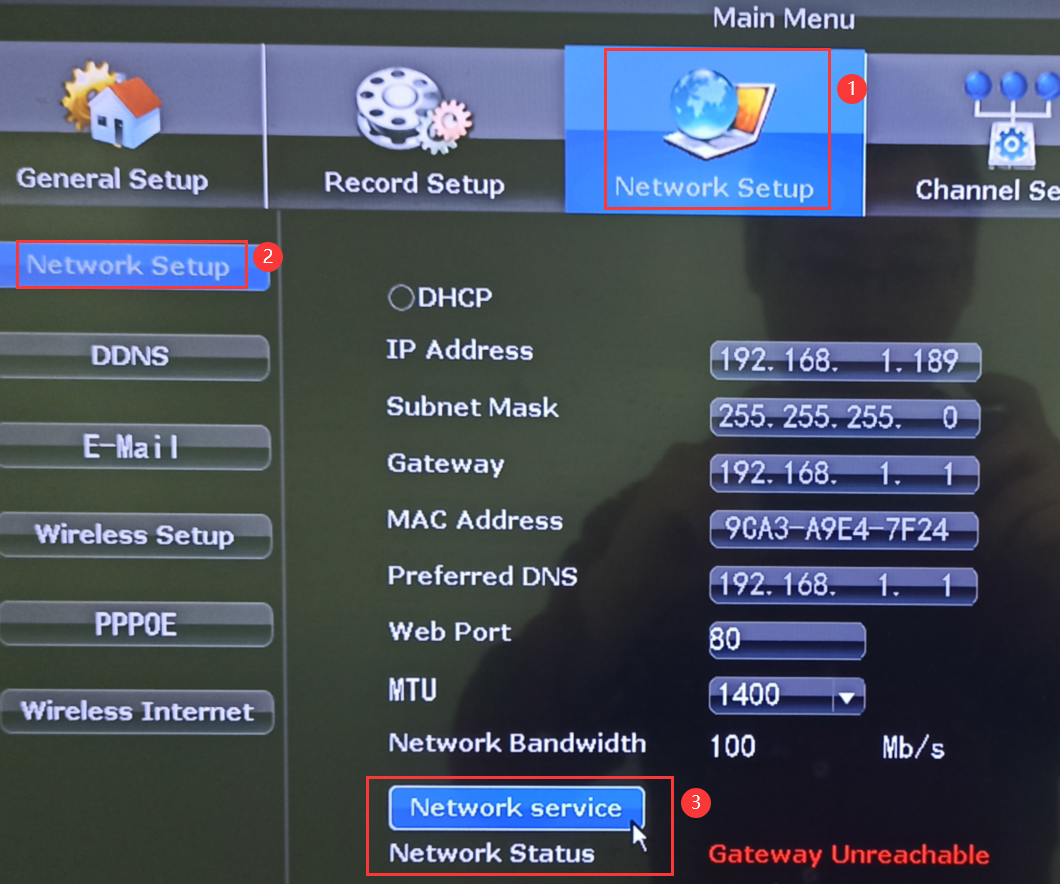 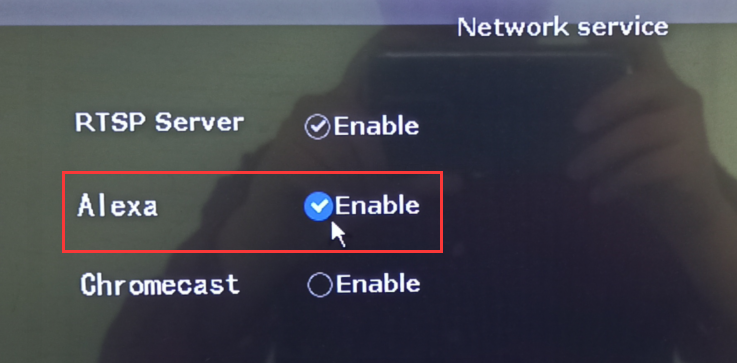 Download the EseeCloud APP，add device after completing the registration process.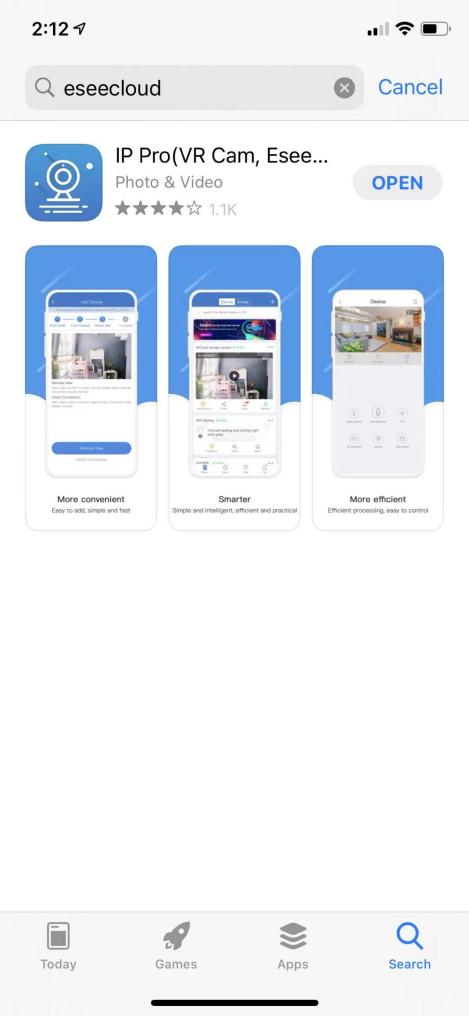 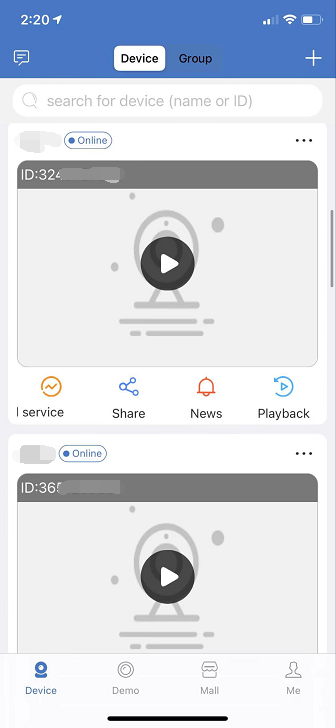 Download the Amazon Alexa App，please follow the operation shown in the figure below after registering an Amazon Alexa user.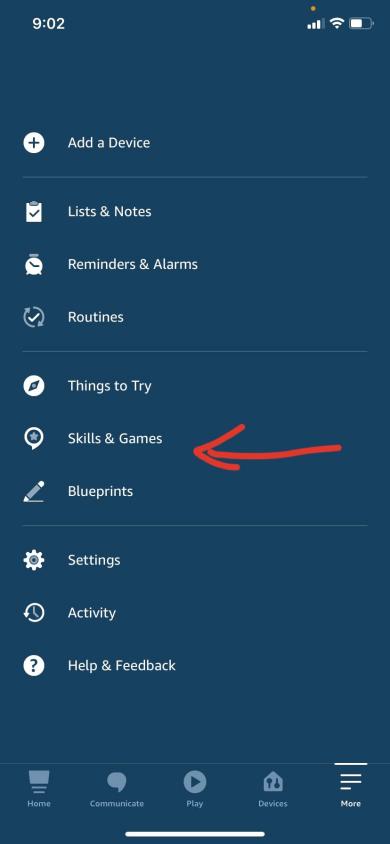 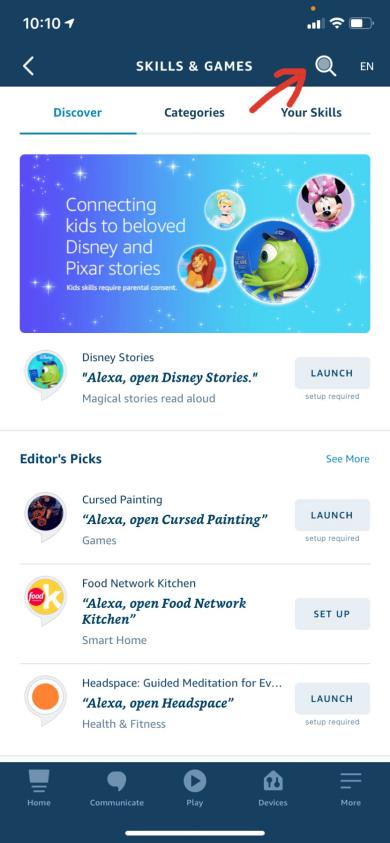 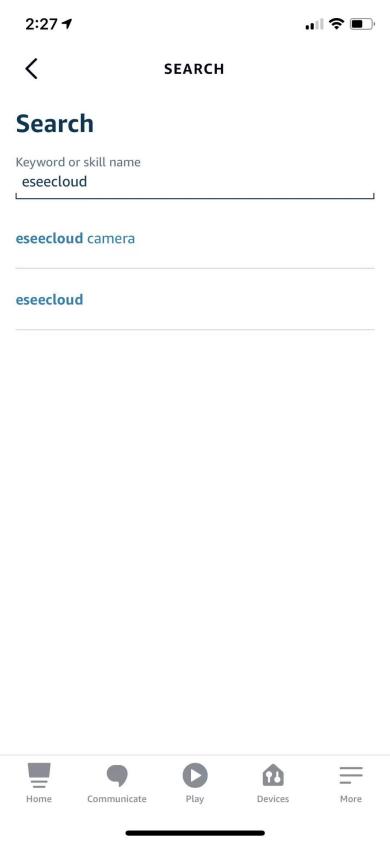 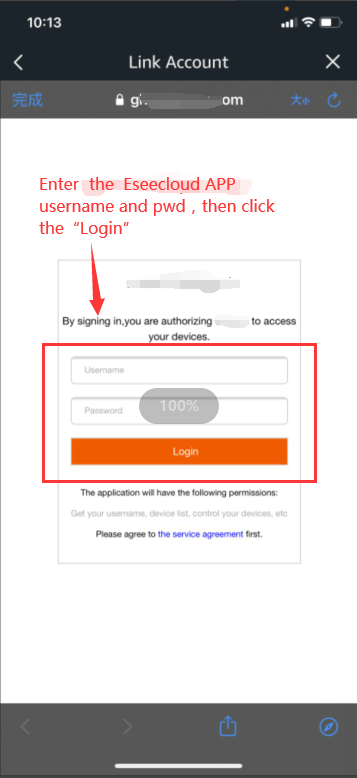 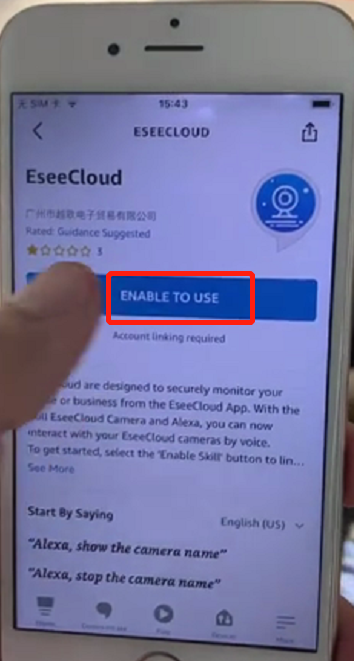 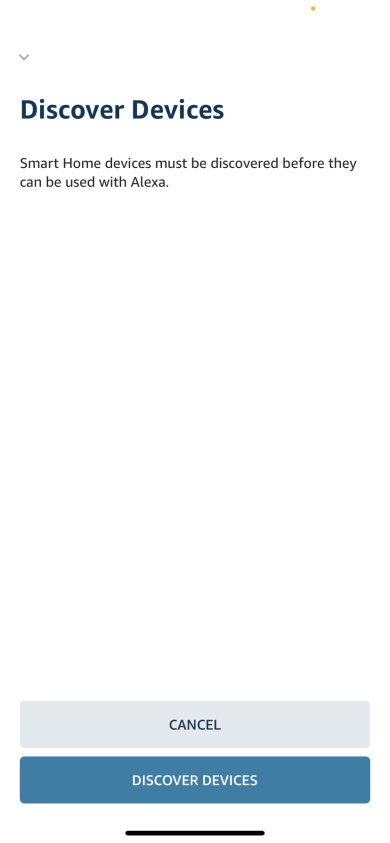 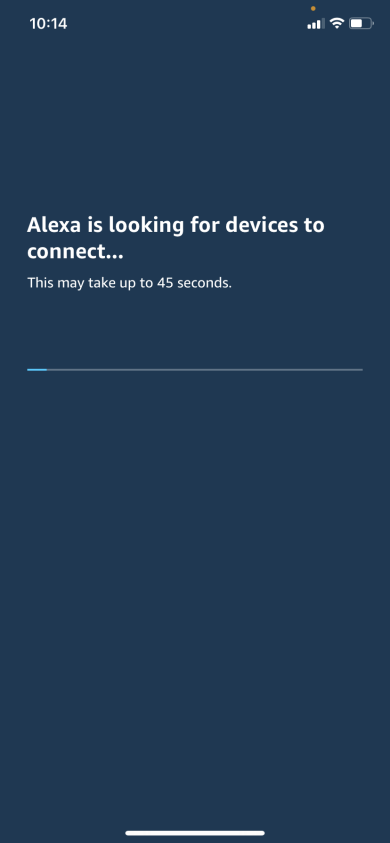 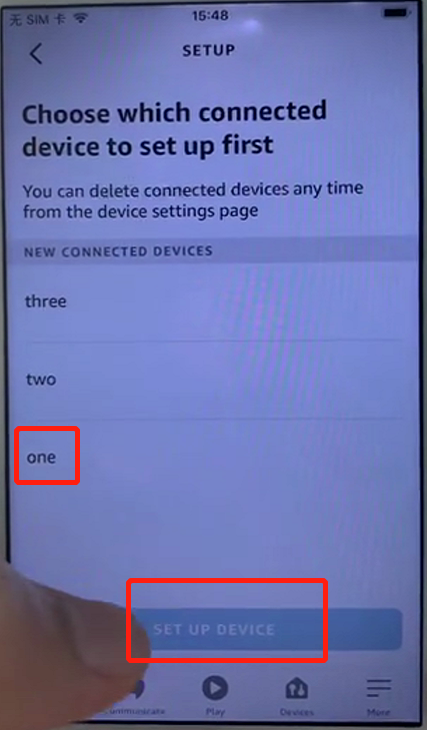 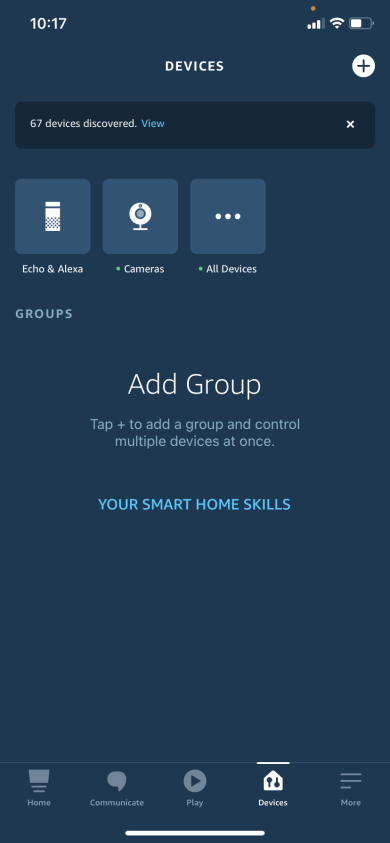 When your device has been added to the Alexa APP, please say to echo show: "Alexa, show me the camera one", and echo show will complete the screen projection of the device "camera one".（Tips：”camera one” means device name）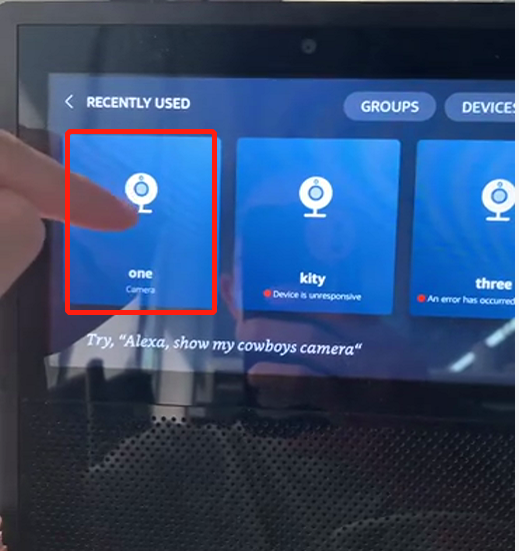 